Universidade Federal Fluminense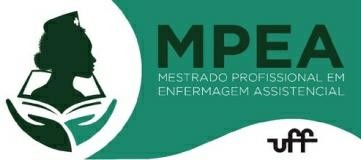 Escola de Enfermagem Aurora de Afonso Costa Mestrado Profissional Enfermagem Assistencial https://mpea.uff.br/                                                  ANEXO I  - FORMULÁRIO DE INSCRIÇÃOUniversidade Federal FluminenseEscola de Enfermagem Aurora de Afonso Costa Mestrado Profissional Enfermagem Assistencial https://mpea.uff.br/ANEXO II – CARTA DE JUSTIFICATIVA PARA DISCIPLINACidade	,	/	/ 	Nome completo e CargoAssinatura e CarimboUniversidade Federal FluminenseEscola de Enfermagem Aurora de Afonso Costa Mestrado Profissional Enfermagem Assistencial https://mpea.uff.br/ANEXO III- INSTRUÇÕES PARA PREENCHIMENTO DA GUIA DE RECOLHIMENTO DA UNIÃOAcessar o site e inserir os seguintes dados: https://consulta.tesouro.fazenda.gov.br/gru_novosite/gru_simples.aspUnidade Favorecida: 153056Gestão: 15227Código: 28832-2  - Serviços EducacionaisNúmero de Referência: 0250158382 Competência:	/2023 (mês e ano em que for prestar o processo seletivo)Nome:CPF:Vencimento: (data do pagamento)Valor Principal: R$ 300,00j) Valor Total: R$ 300,00Depois de preencher, clicar em "Emitir GRU Simples" e imprimir a guia para pagamento    no Banco do Brasil.ANEXO IV – RECURSOEu,	___solicitorevisão do resultado do edital para aluno especial Mestrado Profissional Enfermagem Assistencial (MPEA)  pelos seguintes motivos:______________________________________________________________________________________________________________________________________________________________________________________________________________________________________________________________________________________________________________________________________________________________________________________________________________________________________________________________________________________________________________________________________________________________________________________________________________________________________________________________________________________________________________________________________________________________________________________________________________________________________________________________________________________________________________________________________________________________________________________________________________________________________________________________________________________________________________________________________________________________________________________________________________________________________________________________________________________________________________________________________________________________________________________________________________________________________________________________________________________________________________________________________________________________________________________________________________________________________________________________________  Local:	Data: 	Assinatura:  ____________________________________________	Dados PessoaisNome completo:Nome completo:Nome completo:Nome completo:Dados PessoaisSexo: (  ) F (  ) MSexo: (  ) F (  ) MData de nascimento:Data de nascimento:Dados PessoaisEstado civil:Estado civil:Naturalidade:Naturalidade:Dados PessoaisPai:Pai:Pai:Pai:Dados PessoaisMãe:Mãe:Mãe:Mãe:Dados PessoaisCOREN:Emissão:Emissão:CPF:Dados PessoaisRG (estado/órgão):Emissão:Emissão:Emissão:ContatoRua:Rua:Rua:ContatoBairro:Cidade:Estado:ContatoCEP:Telefone (	)Telefone (	)ContatoFax:Celular: (	)Celular: (	)ContatoE-mail:FormaçãoNívelNome do CursoInstituiçãoPeríodoFormaçãoGraduaçãoFormaçãoPós-graduaçãoAtividade ProfissionalAtividade atual:Atividade ProfissionalInstituição:Atividade ProfissionalEndereço/telefone:Universidade Federal FluminenseEscola de Enfermagem Aurora Afonso Costa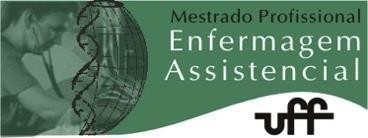 Mestrado Profissional Enfermagem Assistencialhttps://mpea.uff.br/